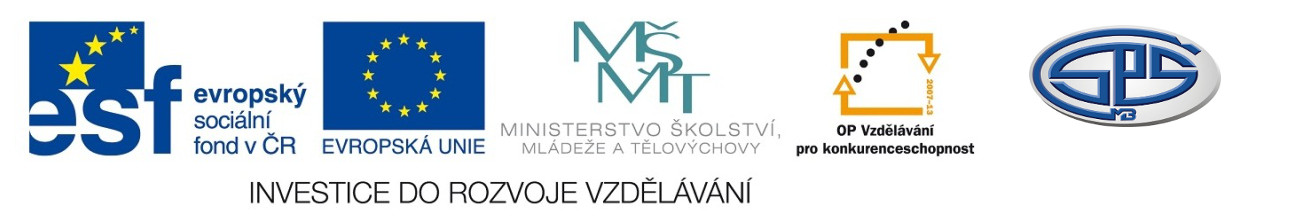 Finanční matematika – příklady a vzorce 1RNDr. Iva LiškováStřední průmyslová školaMladá Boleslav, Havlíčkova 456CZ.1.07/1.5.00/34.0861MODERNIZACE VÝUKYAnotacePředmět: matematikaRočník: III. ročník SŠTematický celek: posloupnosti a finanční matematikaKlíčová slova: jednoduché úročeníForma: výkladDatum vytvoření: 15. 1. 2014Finanční matematika – příklady a vzorce 1(jednoduché úročení)Příklad 1 (jednoduché úročení)Pan Novák půjčil panu Pokornému 100 000 Kč. Dohodli se, že pan Pokorný půjčku splatí za 3 roky a pan Novák bude každý rok požadovat jako odměnu 10% z poskytnuté částky. (Půjčený kapitál spolu s úroky splatí pan Pokorný najednou po 3 letech.) Kolik korun dostane pan Novák na konci úrokové doby (tj. po 3 letech)? (Pan Novák půjčuje peníze nelegálně a neodvádí daň z příjmu.)Řešení příkladu 1:půjčený kapitál …………………………………. úroky po 1. roce ………………………………. 							 tj. po 2. i 3. roce jsou úroky také  (jedná se o jednoduché úročení, základem pro výpočet úroku je stále počáteční kapitál)po třech letech celkem: Pan Novák dostane po třech letech .Grafické znázornění růstu úroků:Úroky rostou lineárně, jedná se o aritmetickou posloupnost s diferencí , jejíž první člen je .Cvičení 1: (jednoduché úročení)Pan Novotný půjčil paní Mlynářové korun. Paní Mlynářová splatí půjčku za  let, přičemž se úročí jednou ročně poskytnutá částka s úrokovou mírou  (jedná se o jednoduché úročení). Půjčený kapitál  bude splacen paní Mlynářovou najednou s úroky po  letech. Odvoďte vzorec pro kapitál  po  letech, který dostane pan Novotný od paní Mlynářovéa)za předpokladu, že pan Novotný neodvádí daň z úrokub)za předpokladu, že pan Novotný odvádí daň z úroku .Řešení cvičení 1:a)b)Cvičení 2 (jednoduché úročení):Na kolik se zvýší vklad  po šesti měsících před zdaněním při úrokové sazbě ?Řešení cvičení 2:zúročený kapitál			úroková míra			úroková doba vyjádřený desetinným číslem		    6 měsícůVklad se zvýší na Vzorce pro úrok  a pro kapitál  po  letech při jednoduchém úročení:zdaňovací koeficientúroková míra vyjádřená desetinným číslempočáteční kapitál (vklad, úvěr)počet let, po který se kapitál úročí (úročí se jednou ročně)(Z vkladu se po celou dobu nic nevybírá, úvěr se splácí i s úroky až po  letech.)Vzorce pro úrok  a kapitál  po  dnech při jednoduchém úročení:zdaňovací koeficientúroková míra vyjádřená desetinným číslempočáteční kapitál (vklad, úvěr)počet dní, které tvoří úrokovou dobuKapitál se úročí jen jednou, v den jeho splatnosti.Příklad 2 (jednoduché úročení):Kolik si dnes musíte uložit, abyste při úrokové sazbě , dani z úroku  a jednoduchém úročení měli za 9 měsíců ?(Počítá se německou metodou – jeden finanční rok je 360 dní, jeden finanční měsíc je 30 dní.) Zaokrouhlete na celé koruny nahoru.Řešení příkladu 2:Musíme uložit Literatura: Odvárko, Oldřich. Posloupnosti a finanční matematika pro střední odborné školy a studijní obory středních odborných učilišť. Dotisk 1. vydání. Praha: Prometheus, 2005. ISBN 80-7196-239-2.